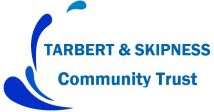 ANNUAL GENERAL MEETING 6.30PM  THURSDAY 17TH FEBRUARY 2022To be held in Tarbert Village Hall (Covid restrictions allowing)Members of the public and Trust members may attend but must inform the Trust prior to the meeting together with a question they may wish to ask.NOTICE AND AGENDAApologies for Absence
Chairperson’s report
Consideration of and resolution for the adoption of the Minute of the AGM of 11th November 2020 – please see attached Minutes.Consideration of and resolution for the adoption of the Statement of Accounts and Directors’ Report. Copies of the Directors’ Report and Accounts and the Minutes of the AGM 11th November 2020 are available for inspection at Tarbert Library, TSCT Registered Office at William Duncan and Co, Old Surgery, School Road, Tarbert and on line www.tsct.org.uk. Copy of income and expenditure with balance sheet is attached/included.
Proposal to re-appoint Financial Examiners/Auditors, Wm Duncan and Company(Argyll)
Election of Directors. As required, all existing Directors retire but may stand again if they have not exceeded the limit of five consecutive terms as Director. Nominations for Directors to the board are to be proposed and seconded by Trust members and submitted in writing to the Registered Office of TSCT not less than 7 days before the AGM.
Any Other BusinessIF YOU CANNOT ATTEND THE AGM YOU MAY APPOINT A PROXY USING THE FORM BELOW RETURNED TO THE COMPANY OFFICE NOT LESS THAN 48 HRS BEFORE THE MEETINGI _______________________________________________ of ____________________________________________________Being an Ordinary Member of the above Company herebyAppoint _________________________________________ of ____________________________________________________And failing him/her ________________________________ of _____________________________________________________As my proxy to vote for me at the AGM on the 17th February 2022 and at any adjournment thereofThis form to be used in favour/against the resolution.Signed ________________________________________  Date ________________________________TARBERT AND SKIPNESS COMMUNITY TRUST IS A COMPANY LIMITED BY GUARANTEE (Co. No. 233786)AND A RECOGNISED SCOTTISH CHARITY (Charity Index No. SC033379).REGISTERED OFFICE: William Duncan and Co, School Road, Tarbert, PA29 6UL